Документ предоставлен КонсультантПлюс
Приказ комитета государственной охраны объектов культурного наследия Волгоградской обл. от 27.12.2019 N 299 "Об утверждении границ и режима использования территории объекта культурного наследия регионального значения "Гостиница "Волгоград", расположенного по адресу: г. Волгоград, ул. Мира, 12"КОМИТЕТ ГОСУДАРСТВЕННОЙ ОХРАНЫ ОБЪЕКТОВ КУЛЬТУРНОГОНАСЛЕДИЯ ВОЛГОГРАДСКОЙ ОБЛАСТИПРИКАЗот 27 декабря 2019 г. N 299ОБ УТВЕРЖДЕНИИ ГРАНИЦ И РЕЖИМА ИСПОЛЬЗОВАНИЯ ТЕРРИТОРИИОБЪЕКТА КУЛЬТУРНОГО НАСЛЕДИЯ РЕГИОНАЛЬНОГО ЗНАЧЕНИЯ"ГОСТИНИЦА "ВОЛГОГРАД", РАСПОЛОЖЕННОГОПО АДРЕСУ: Г. ВОЛГОГРАД, УЛ. МИРА, 12В соответствии со статьей 3.1, пунктом 2 статьи 33 Федерального закона от 25 июня 2002 г. N 73-ФЗ "Об объектах культурного наследия (памятниках истории и культуры) народов Российской Федерации", пунктом 8 требований к составлению проектов границ территорий объектов культурного наследия, утвержденных приказом Министерства культуры Российской Федерации от 04 июня 2015 г. N 1745, Положением о комитете государственной охраны объектов культурного наследия Волгоградской области, утвержденным постановлением Администрации Волгоградской области от 19 декабря 2016 г. N 697-п, приказываю:1. Утвердить границы территории объекта культурного наследия регионального значения "Гостиница "Волгоград", расположенного по адресу: г. Волгоград, ул. Мира, 12, согласно приложениям 1 - 2.2. Утвердить режимы использования территории объекта культурного наследия регионального значения "Гостиница "Волгоград", расположенного по адресу: г. Волгоград, ул. Мира, 12, согласно приложению 3.3. Настоящий приказ вступает в силу со дня его подписания и подлежит официальному опубликованию.Председатель комитетаА.Ю.БАЖЕНОВПриложение 1к приказукомитета государственной охраныобъектов культурного наследияВолгоградской областиот 27.12.2019 N 299СХЕМАГРАНИЦ ТЕРРИТОРИИ ОБЪЕКТА КУЛЬТУРНОГО НАСЛЕДИЯРЕГИОНАЛЬНОГО ЗНАЧЕНИЯ "ГОСТИНИЦА "ВОЛГОГРАД",РАСПОЛОЖЕННОГО ПО АДРЕСУ: Г. ВОЛГОГРАД, УЛ. МИРА, 12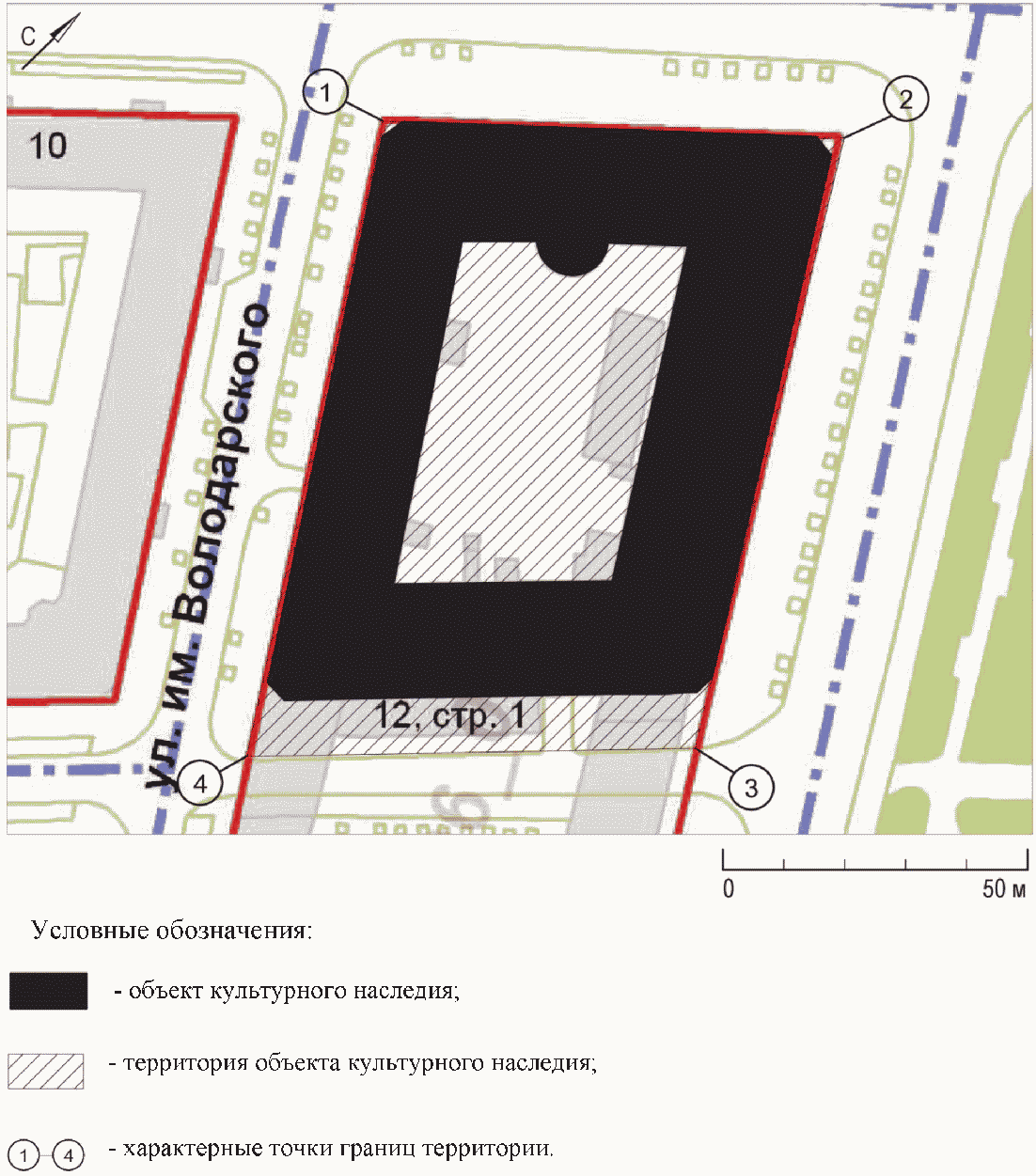 Приложение 2к приказукомитета государственной охраныобъектов культурного наследияВолгоградской областиот 27.12.2019 N 299ПЕРЕЧЕНЬКООРДИНАТ ХАРАКТЕРНЫХ ТОЧЕК ГРАНИЦ ТЕРРИТОРИИ ОБЪЕКТАКУЛЬТУРНОГО НАСЛЕДИЯ РЕГИОНАЛЬНОГО ЗНАЧЕНИЯ "ГОСТИНИЦА"ВОЛГОГРАД", РАСПОЛОЖЕННОГО ПО АДРЕСУ: Г. ВОЛГОГРАД,УЛ. МИРА, 12Система координат: местная г. ВолгоградСистема координат: WGS 84Приложение 3к приказукомитета государственной охраныобъектов культурного наследияВолгоградской областиот 27.12.2019 N 299РЕЖИМ ИСПОЛЬЗОВАНИЯ ТЕРРИТОРИИ ОБЪЕКТА КУЛЬТУРНОГО НАСЛЕДИЯРЕГИОНАЛЬНОГО ЗНАЧЕНИЯ "ГОСТИНИЦА "ВОЛГОГРАД",РАСПОЛОЖЕННОГО ПО АДРЕСУ: Г. ВОЛГОГРАД, УЛ. МИРА, 12В границах территории объекта культурного наследия регионального значения "Гостиница "Волгоград", расположенного по адресу: г. Волгоград, ул. Мира, 12, запрещается строительство объектов капитального строительства и увеличение объемно-пространственных характеристик существующих объектов капитального строительства, а также проведение земляных, строительных, мелиоративных и иных работ, за исключением:работ по сохранению объекта культурного наследия или его отдельных элементов, сохранению историко-градостроительной или природной среды объекта культурного наследия;работ по благоустройству территории объекта культурного наследия;работ, связанных с ремонтом и реконструкцией существующих инженерных сетей, дорог и иных объектов, а также прокладкой новых инженерных сетей, не нарушающих целостность объекта культурного наследия и объектов культурного наследия, расположенных на его территории, и не создающих угрозы повреждения, разрушения или уничтожения;мероприятий по музеефикации объекта культурного наследия;научно-исследовательских и изыскательских работ, в том числе по изучению культурного слоя, не нарушающих целостность объекта культурного наследия и не создающих угрозы повреждения, разрушения или уничтожения;установки памятных знаков малых форм, не нарушающих целостность объекта культурного наследия и иных объектов культурного наследия, расположенных на его территории, не создающих им угрозы повреждения, разрушения или уничтожения;размещения наружной рекламы, содержащей исключительно информацию о проводимых на объектах культурного наследия и их территориях театрально-зрелищных, культурно-просветительских и зрелищно-развлекательных мероприятиях или исключительно информацию об указанных мероприятиях и одновременное упоминание об определенном лице как о спонсоре данного мероприятия, при условии, если такому упоминанию отведено не более чем десять процентов рекламной площади (пространства);размещения нестационарных торговых объектов, а также передвижных нестационарных торговых объектов.Номер характерной точкиДирекционные углы (град. мин. сек.)Длина линииXY1-188,81276,86148°01'49"88,312-263,73323,62224°45'51"60,133-306,42281,28326°56'19"90,484-230,59231,9247°05'13"61,361-188,81276,86Номер характерной точкиNE148°42'29,23"44°30'51,01"248°42'26,80"44°30'53,30"348°42'25,42"44°30'51,23"448°42'27,88"44°30'48,81"